Personalien der Sorgeberechtigten Person/en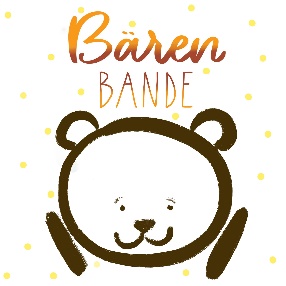 Angaben – Betreuendes Tageskind	Falls der Wohnort des Kindes entweder beim Sorgeberechtigten 1 bzw. Sorgeberechtigten 2 liegt und somit eine abweichende Adresse vorliegt, bitte in diesem Dokument kenntlich machen.Die Eingewöhnung in die Kindertagespflege Bärenbande Köln beträgt im Durchschnitt 4 WochenBetreuungszeiten allgemein:Montag bis Donnerstag :	07:00 Uhr bis 17:00 Uhr  / Freitag:	07:00 Uhr bis 15:00 UhrDas betreten der tagespflegeeinrichtung ist nur unter berücksichtigung des geltende hygienekonzeptes der bärenbande köln gestattet.Nauheimer Str. 250969 KölnBaerenbande-Koeln@gmx.de0176-84655128Ein antrag auf die suche nach einer tagespflegeperson muss vorab bei der kontaktstelle der stadt köln gestellt werden.Sorgeberechtigte(r) 1Sorgeberechtigte(r) 2NameVornameBerufTelefon ArbeitAnschriftStraße und HausnummerPLZ und OrtTelefonHandyImpfstatus ( Covid )QR-Code Nachweis erforderlichNameVornameAnschrift falls abweichendStraße und HausnummerPLZ und OrtGeburtsdatumGeburtsortNationalspracheErziehungsrelevante SprachenErster EingewöhnungstagVereinbarte BetreuungszeitMontagDienstagMittwochDonnerstagFreitagAllergien (sofern bekannt )Ernährung ( z.B. vegetarisch / vegan / glutenfreiImpfstatus ( welche Impfungen ? / Impfausweis )Beispiel: Masern, Mumps, Kinderimpfungen allg.